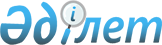 Қазақстан Республикасының халықаралық шарттарын жасасу тұжырымдамасының нысанын бекіту туралыҚазақстан Республикасы Сыртқы істер министрінің 2014 жылғы 11 наурыздағы № 08-1-1-1/70 бұйрығы. Қазақстан Республикасының Әділет министрлігінде 2014 жылы 04 сәуірде № 9318 тіркелді

      «Қазақстан Республикасының халықаралық шарттары туралы» Қазақстан Республикасының 2005 жылғы 30 мамырдағы Заңының 2-2-бабы 1-тармағына сәйкес БҰЙЫРАМЫН:



      1. Қоса беріліп отырған Қазақстан Республикасының халықаралық шарттарын жасасу тұжырымдамасының нысаны бекітілсін.



      2. Халықаралық құқық департаменті осы бұйрықтың Қазақстан Республикасы Әділет министрлігінде мемлекеттік тіркелуін және оның ресми бұқаралық ақпарат құралдарында жариялануын қамтамасыз етсін.



      3. Осы бұйрық оның Қазақстан Республикасы Әділет министрлігінде мемлекеттік тіркелген күнінен бастап қолданысқа енгізіледі.      Қазақстан Республикасы

      Сыртқы істер министрі                      Е. Ыдырысов

Қазақстан Республикасы 

Сыртқы істер министрінің 

2014 жылғы 11 наурыздағы 

№ 08-1-1-1/70 бұйрығымен 

бекітілген       

Нысан 

Халықаралық шартты жасасу тұжырымдамасы _____________________________________________________________

(жасалуы ұсынылып отырған халықаралық шарттың атауы)      Мемлекеттік органның

      бірінші басшысы      ___________/   ______________________

                              қолы         қолдың толық жазылуы      _________ күні
					© 2012. Қазақстан Республикасы Әділет министрлігінің «Қазақстан Республикасының Заңнама және құқықтық ақпарат институты» ШЖҚ РМК
				№Тұжырымдамада көрсетілуі тиіс мәліметтер тізбесіМемлекеттік органның ақпараты1.Халықаралық шартты жасасуды ұсынып отырған мемлекеттік орган (бастама шетелдік мемлекет немесе халықаралық ұйым тарапынан көтерілген жағдайда – атап өту қажет)2.Халықаралық шарт жасасу көзделіп отырған шетелдік мемлекет (мемлекеттер) және/немесе халықаралық ұйым (халықаралық ұйымдар) (халықаралық шартқа қосылған жағдайда халықаралық шартқа қатысушылардың тізбесін қоса беру қажет)3.Жасасуға ұсынылып отырған халықаралық шарттың реттеу нысанасы4.Жасасуға ұсынылып отырған халықаралық шарттың мақсаттары5.Халықаралық шартты жасасудың орындылығының негіздемесі6.Халықаралық шарт жасалған жағдайда оны іске асырудан күтіліп отырған нәтиже (әлеуметтік, қаржы-экономикалық, құқықтық, өзге де мүмкін болатын нәтиже)7.Халықаралық шартты жасасудың болжалды мерзімдері8.Халықаралық шарттың күшіне енуіне қажетті мемлекетішілік рәсімдерді өткізудің болжалды мерзімдері9.Халықаралық шарт жасасылған жағдайда оны іске асыруға жауапты мемлекеттік органдар10.Қатысушысы Қазақстан Республикасы және халықаралық шартты жасасу көзделіп отырған шетелдік мемлекет (мемлекеттер) болып табылатын реттеу нысанасы ұқсас басқа да халықаралық шарттардың болуы (соның ішінде халықаралық ұйымдар шеңберінде)